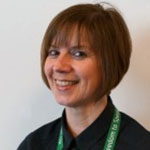 Louise Dickinson BSc Heath Care Studies MSc Advancing Clinical Practice        Louise has over 30 years nursing experience. She has worked predominantly in the field of Infection Prevention and Control in both community and acute services achieving Consultant Nurse and Director positions.  More recently she has worked as Deputy Director of Nursing, Midwifery and AHPs for the Royal Cornwall Hospitals NHS Trust and Cornwall Foundation Trust supporting the Director of Nursing to continually drive improvements in patient safety and patient experience. She has played a pivotal role in the ongoing development and implementation of ward accreditation at both the Royal Cornwall Hospital and Cornwall Foundation NHS Trusts.